СОГКУ «Центр патриотического воспитания и допризывной подготовки молодежи «ДОЛГ»СМОЛЕНСКАЯ ОБЛАСТНАЯ ОБЩЕСТВЕННАЯ ОРГАНИЗАЦИЯ«Поисковое объединение «Долг» - Смоленское региональное отделение ООД «Поисковое движение России»215100, Смоленская область, город Вязьма, улица Комсомольская, дом 16www.Центр-долг.рф, smoldolg@mail.ru___________________________________________________________________________________________________________ОТЧЕТо работе Межрегиональной Вахты Памяти, посвященной закрытию полевого сезона 2017 на территории Смоленской области Сроки и место проведения:  15.09 – 23.09.2017 г.,   Сычевский  район Смоленской области Участники «Вахты Памяти»: представители  17 поисковых отрядов из 5 регионов России: Смоленская, Владимирская область, город Москва, Московская область, Республика Татарстан.Всего  140 участников.Результаты поисковой работы: обнаружены и эксгумированы останки   81  погибшего воина РККА; найдено медальонов – 6, из них прочитано – 2;найдено документов – 1 (на экспертизе), подписных вещей – 2 установлено имен погибших - 2 (по медальонам). Имена погибших, поднятых в период с 2015 по 2017 годПо итогам поисковых работ 23 сентября 2017 г. на  Сычевском «Поле Памяти» (братская могила № 11) состоялись:торжественная церемония захоронения   останков  508  воинов (из них 427 – найдены до начала вахты); 14 воинов с установленными именами, 494 неизвестных воина; соблюдены воинские и религиозные почести  (христианские и мусульманские);в захоронении приняли участие родственники и земляки погибших красноармейцев Васичкина, Козлова, Воробьева и Шинкаренко, приехавших из Чувашии, Ханты-Мансийска, Калужской и Ростовской областей. 22.09.17  проведен Вечер Памяти «Дорога домой» - встреча и знакомство с родственниками погибших воинов Васичкина Михаила Моисеевича, 1904 г.р., Козлова  Алиулла Сафиулловича, 1910 г.р. Воробьева Василия  Яковлевича, 1907 г.р., Шинкоренко Алексея Михайловича, 1921 г.р.; посещение места гибели солдат.  Проведены  также торжественные мероприятияОткрытия и закрытия «Вахты Памяти»;Встреча с учащимися школ Сычевского района в полевом лагере;Руководитель «Вахты Памяти», заместитель директора СОГКУ «Центр «Долг»   Гуреев И.В.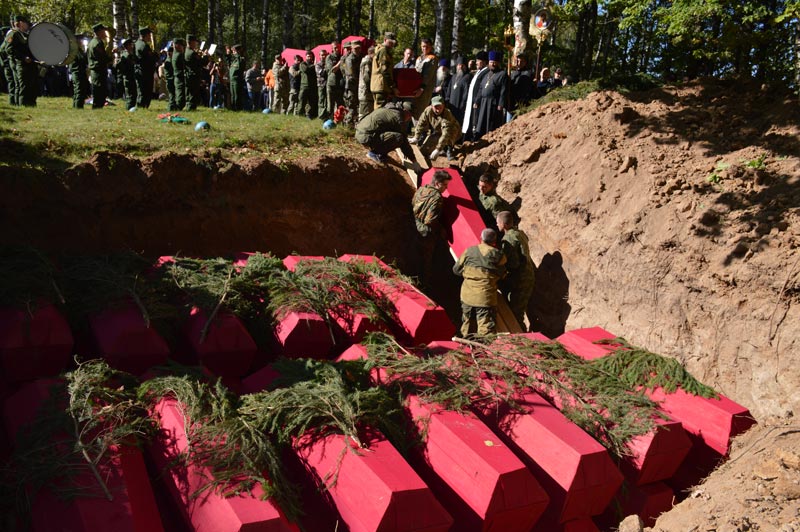 № Поисковый отрядРегионФ.И.О. командира Смоленская область Смоленская область Смоленская область Смоленская областьПО « Долг»Вяземский  районПронин Александр АлександровичПО «ШтАрм»Вяземский районГуреев Илья ВладимировичПО «Вазуза»Новодугинский районЕрмаков Евгений НиколаевичПО «Факел» Починковский районТушков Сергей НиколаевичПО «Память»Рославльский районЖарынцев Игорь Анатольевич ПО «Каскад»Сычевский районЖохов Андрей Владимирович ПО «Мемориал»Сафоновский районТурушев Игорь ВикторовичПО «Медведь» СмолГУ г. СмоленскЕрмаков Александр ИгоревичПО «Форпост» МБОУ СОШ № 33 г. Смоленск Демидова Нина Вячеславовна ПО «Земляне»г. СмоленскАнохина Елена ЕвгеньевнаОтряды регионов РФОтряды регионов РФОтряды регионов РФОтряды регионов РФСводный поисковый отряд Владимирской области «Гром»Владимирская областьБунаев Михаил НиколаевичПО «Русич» г. МоскваАлексеевских Дмитрий АлексеевичПО «Росич» г. МоскваБелов Дмитрий ЮрьевичПО «Каскад» центр «Каскад» МВД РФг. МоскваМоскалев Владимир Дмитриевич ПО «Авангард» г. МоскваОрлов Александр БорисовичПО «Вечный Огонь»Московская область, Одинцовский районКобяков Алексей ЛеонидовичПО «Нефтехимик»Республика ТатарстанЛанцова Ольга Николаевна№Установленные данные погибшегоДата обнару-женияМесто обнаружения, дата и место захоронения Найден поисковым отрядомИсточник информации Кем проведена  экспертизаСведения о родственникахМаксимов Александр Григорьевич, 1910 г.р., красноармеец, Призван в августе 1941 Ленинабадским ГВК, Таджикская ССР, Ленинабадская область, г.Ленинабад. Пропал без вести в ноябре 194220.09. 2017Сычевский район, ур.МурзиноЗахоронен 23.09.2017 Братская могила г.СычевкаПО «Мемориал» Сафоновский районМедальонКоролев Василий Иванович, 1923 г.р., Горьковская область, Дивеевский район, с. Вертяново. Призван Дивеевским РВК, Горькавская область, Дивеевский район. 20 А 26 гсд. Убит между ноябрем и декабрем 194220.09. 2017Сычевский район, ур.МурзиноЗахоронен 23.09.2017 Братская могила г.СычевкаПО «Мемориал» Сафоновский районМедальон №Установленные данные погибшегоДата обнару-женияМесто обнаруже-ния, дата и место погребения Найден поисковым отрядомИсточник информа-ции, экспертизаСведения о родственни-кахБелянцев Андрей Яковлевич, 1899 г.р. д.М.Ворошиловка. Уринский РВК. Жена Белянцева Анна Григорьевна21.08. 2016Сычевский район, ур. ХолмЗахоронен 23.09.2017 Братская могила г.СычевкаПО «Русич» г.МоскваМедальонНайдены родственникиКривоносов Иван Тихонович, 1911 г.р., Воронежская область, Петропавловский район, 5 мсбр, красноармеец. Пропал без вести 12.12.1942 в Сычевском районе, Хлепенский с/с, д.Жеребцово21.08. 2016Сычевский район, ур.ЖеребцовоЗахоронен 23.09.2017 Братская могила г.СычевкаПО «Русич» г.МоскваМедальонНайдены родственникиБуг(л)анин Иван Егорович, Куйбышевская область, Красноярский районПризван Красноярским РВКАдрес семьи: Гунькова Надежда – мать26.12. 2015Сычевский районЗахоронен 23.09.2017 Братская могила г.СычевкаПО «Вазуза» Новодугин-ский районМедальонВасичкин Михаил Моисеевич, 1904 г.р., Смоленская (ныне Калужская) область, Козельский район, Дешовский с/с, д.Дешовка. Жена Васичкина Анна. Пропал без вести в 1941 году09-10.07. 2017Сычевский район, ур.МурзиноЗахоронен 23.09.2017 Братская могила г.СычевкаПО «Вазуза» Новодугин-ский район ПО «Росич» Г.МоскваМедальонПередан родствен-никам Найдены родственники в Калужской области«(Т)(у)льская областьЕрепетск..й районХанинский с/сХаниноУл.Советска..Мать Серегино..Мария Ивановна»ОБД: Серегин Сергей Гордеевич, красноармеец, 1914 г.р., уроженец Тульская область, Череповетский р-н, с.Ханино. Призван Череповетским РВК. Жена Серегина Маар. Ив. Проживала в с.Ханино. по данным 150 ОСБр убит 14.01.1943 года у дер. Стар. Мурзино Сычевского района Смоленской областиКП Тульская область том 9: Серегин Сергей Гордеевич, 1924 г.р., Тульская область, Суворовский район, п.Ханино. Призван Суворовским РВК. Сержант ОСБ 160 СБр. 17.01.1943 погиб и Захоронен Смоленская область Сычевский район д.Пруды01.07. 2017Сычевский район, ур.ПрудыЗахоронен 23.09.2017 Братская могила г.СычевкаПО «Вазуза» Новодугин-ский район ПО «Росич» г.МоскваМедальонКозлов  Алиулла Сафиуллович, 1910 г.р. призван Чкаловским РВК, Чувашская АССР, Чкаловский район, 07.01.1942. 1312 СП. Красноармеец. Пропал без вести в мае 1942 г.16.07. 2017Сычевский район, ур.МурзиноЗахоронен 23.09.2017 Братская могила г.СычевкаПО «Вазуза» Новодугин-ский районМедальонПередан родственни-кам Найдены родственники в ЧувашииВоробьев Василий Яковлевич, 1907 г.р., Омская область, Ханты-Мансийский НО, г.Ханты-Мансийск. 20 А 148 сбр. Красноармеец. Убит между ноябрем и декабрем 1942 г.16.07. 2017Сычевский район, ур.МурзиноЗахоронен 23.09.2017 Братская могила г.СычевкаПО «Вазуза» Новодугин-ский районМедальонПередан поисковому отряду «Ровесни-ки» из г. Ханты-МансийскаШинкоренко Алексей Михайлович, 1921 г.р., Краснодарский край,  Кущевский район, погиб в декабре 1942 года у д.Холм05.05. 2017Сычевский район, ур.ХолмЗахоронен 23.09.2017 Братская могила г.СычевкаПО «Рубеж» г.МоскваМедальонПередан родственни-камНайдены родственники в Ростовской областиМаксименко Михаил Адамович, 1923 г.р., БССР, Гомельская область, Барсуковский с/с, С.Буда18.04. 2017Сычевский район, ур. НиконовоПО «Ни Шагу Назад»МедальонПодписные вещиПодписные вещиПодписные вещиПодписные вещиПодписные вещиПодписные вещиПодписные вещи«Самаркин Н.В.»10.09. 2016Сычевский район, ур.Малое КропотовоЗахоронен 23.09.2017 Братская могила г.СычевкаПО «Русич» г.МоскваКружка«Петруша»27.05. 2016Сычевский рйон, ур.ХолмЗахоронен 23.09.2017 Братская могила г.СычевкаПО «Мемориал» Сафоновский районСаперная лопатаДанилов (Данилин) Трифон Семенович, 1899 г.р. Курская область15-17.07. 2017Сычевский район, д.ХлепеньЗахоронен 23.09.2017 Братская могила г.СычевкаПО «Вазуза» Новодугин-ский районМедаль «За Отвагу» №110338